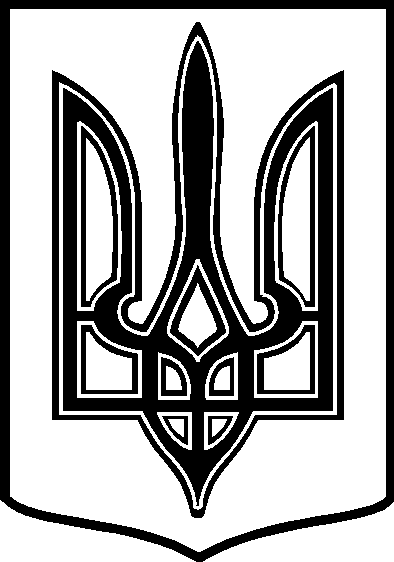 У К Р А Ї Н АТАРТАЦЬКА   СІЛЬСЬКА    РАДАЧЕЧЕЛЬНИЦЬКОГО  РАЙОНУ       ВІННИЦЬКОЇ   ОБЛАСТІРІШЕННЯ №175 06 липня 2017 року                                                                           14  сесія 7 скликанняс.ТартакПро затвердження  акта прийому передачі  від 05.07.2017 року   трьохфазної точки обліку з приєднаною  потужністю 10 кВТ , яка розташована в приміщення артсвердловини  по вулиці Шевченка  в с. ТартакЗаслухавши та обговоривши інформацію сільського голови  В.В. Демченка   , розглянувши  акт прийому – передачі від 05.07.2017 року і , відповідно до ст. 26 Закону України „ Про місцеве самоврядування в Україні „  сільська   рада  В И Р І Ш И Л А  :1. Затвердити акт прийому передачі  від 05.07.2017 року   трьохфазної точки обліку з приєднаною  потужністю 10 кВТ , яка розташована в приміщення артсвердловини  по вулиці Шевченка  в с. Тартак2.  Контроль за виконанням даного рішення покласти на постійну    комісію з питань бюджету та планування фінансів ,розвитку соціальної сфери ,     соціального захисту населення .   / Голова комісії – Ткач О.Ф. /СІЛЬСЬКИЙ    ГОЛОВА  :                                          В.В.ДЕМЧЕНКО  